FOR IMMEDIATE RELEASE MARCH 17, 2021  NOCAP SHARES “SHACKLES TO DIAMONDS” THE LATEST SINGLE FROM HIS EAGERLY ANTICIPATED DEBUT ALBUM “MR. CRAWFORD”PRE-ORDER “MR. CRAWFORD” HEREWATCH THE OFFICIAL MUSIC VIDEO HERE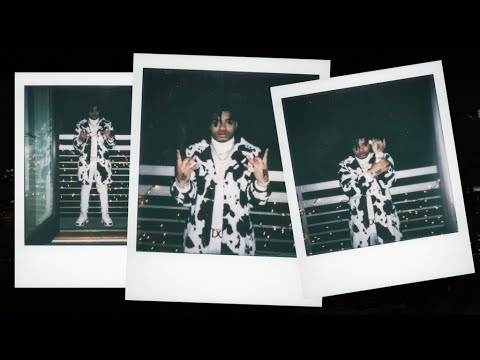 “NoCap continues to create his own sound and climb as a talent in the rap game.” – COMPLEX  Acclaimed Mobile, AL-based rapper NoCap has announced the release of a major new single. “Shackles to Diamonds” is available now via Never Broke Again LLC/Atlantic at all DSPs and streaming services. The official music video is available to stream on YouTube HERE.Hailed by Pitchfork as “a standout voice in the Deep South”, NoCap will celebrate the long-awaited release of his debut album by headlining his biggest U.S. tour schedule to date. Tickets for the Mr. Crawford Tour are on sale this Friday, March 18th with the tour set to begin in Dallas on April 24th. For complete details and availability, please visit NoCap.com.  Born and raised in the projects of Mobile, AL, NoCap channels struggle into a melodic hip-hop carried by his airtight control of melody, pitch, range, and rhymes. 2019 saw the breakthrough release of such mixtapes as THE HOOD DICTIONARY  and THE BACKEND CHILD,  the latter of which is highlighted by the RIAA gold certified anthem, “Ghetto Angels,” a YouTube favorite with views now exceeding 82M HERE.  Along the way, NoCap – who followed STEEL HUMAN with yet another 2020 banger in “Drown In My Styrofoam,” joined by an official music visual streaming HERE – has racked up more than 11M video views and national acclaim from such high profile publications as Pitchfork, Complex, and more. Hailed by Rolling Stone as “a master of gloom,” NoCap connects by pulling no punches and holding nothing back. “At the end, I feel like I just tell the truth,” NoCap says. “That’s what I believe I’m here to do. I’m here to let you know what I think and what I’ve been through. If I did this, anybody can do it. There is real pain in my music. I hope you can visualize where I’m coming from. I’m bringing my own style. It ain’t what anybody else is doing. It’s NoCap.” NOCAPMR. CRAWFORD TOUR 2022 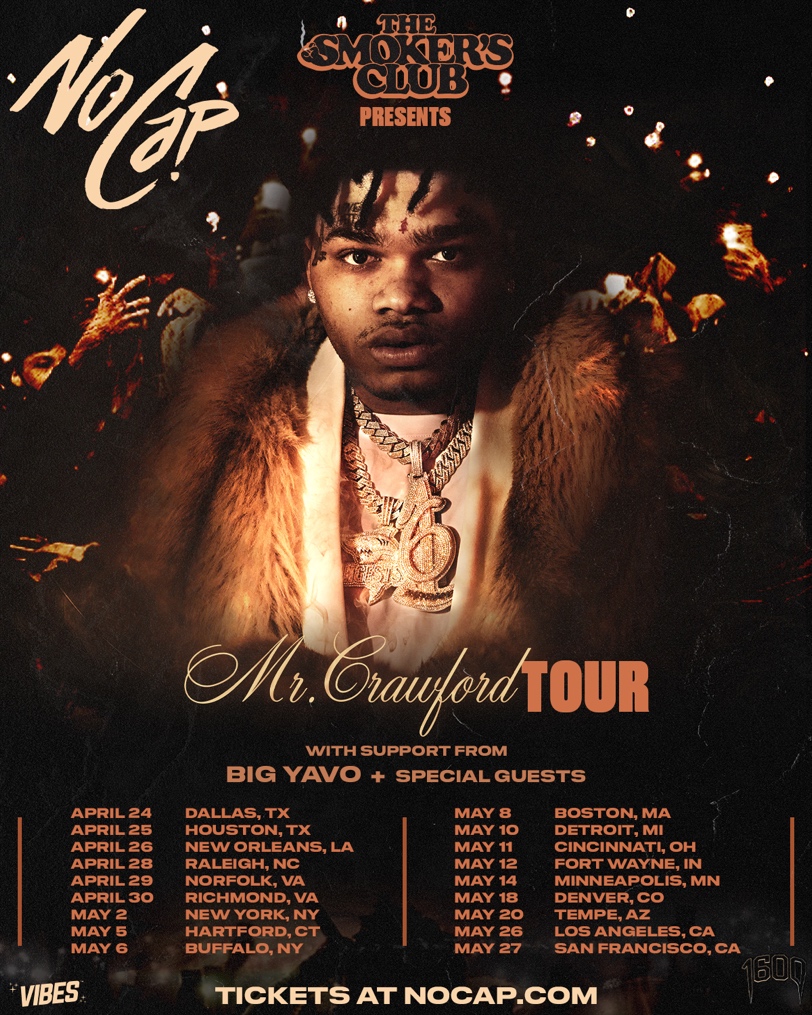 APRIL 24: DALLAS, TX - HOUSE OF BLUESAPRIL 25: HOUSTON, TX - HOUSE OF BLUESAPRIL 26: NEW ORLEANS, LA - HOUSE OF BLUESAPRIL 28: RALEIGH, NC - THE RITZAPRIL 29: NORFOLK, VA - NORVAAPRIL 30: RICHMOND, VA - CLASSIC AMPHITHEATERMAY 2: NEW YORK, NY - GRAMERCY THEATREMAY 5: HARTFORD, CT - WEBSTER THEATREMAY 6: BUFFALO, NY - SHOWPLACE THEATERMAY 8: BOSTON, MA - BIG NIGHT LIVEMAY 10: DETROIT, MI - THE MAJESTICMAY 11: CINCINNATI, OH - BOGARTSMAY 12: FORT WAYNE, IN - PIERE'S ENTERTAINMENT CENTERMAY 14: MINNEAPOLIS, MN - SKYWAY THEATREMAY 18: DENVER, CO - CERVANTE'S MASTERPIECE BALLROOMMAY 20: TEMPE, AZ - AURAMAY 26: LOS ANGELES, CA - THE NOVOMAY 27: SAN FRANCISCO, CA - THE REGENCY BALLROOM# # # CONNECT WITH NOCAP WEBSITE | FACEBOOK | TWITTER | INSTAGRAM | YOUTUBE # # # FOR ALL PRESS INQUIRIES, PLEASE CONTACT ARIANA.WHITE@ATLANTICRECORDS.COM 